Electronics and Communication Engineering Department,M-DIT Kozhikodeis organizingTwo-Day Workshop on:VISION SYSTEMS IN MOBILE ROBOTSDay-1: Introduction to Mobile RobotsDay-2: Integration of Vision SystemsResource Person:Mr. Sunil PaulCEO, Srishti Robotics Pvt. Ltd, KochiExclusively for M-DIT Students (All Branches)Registration link:  bit.ly/mditeceGoogle Meet link will be emailed to you.e-Certificates will be provided to the active participants.Coordinator:Sooraj S, Assistant ProfessorElectronics and Communication EngineeringMobile: 9447639059Email: sooraj@mdit.ac.in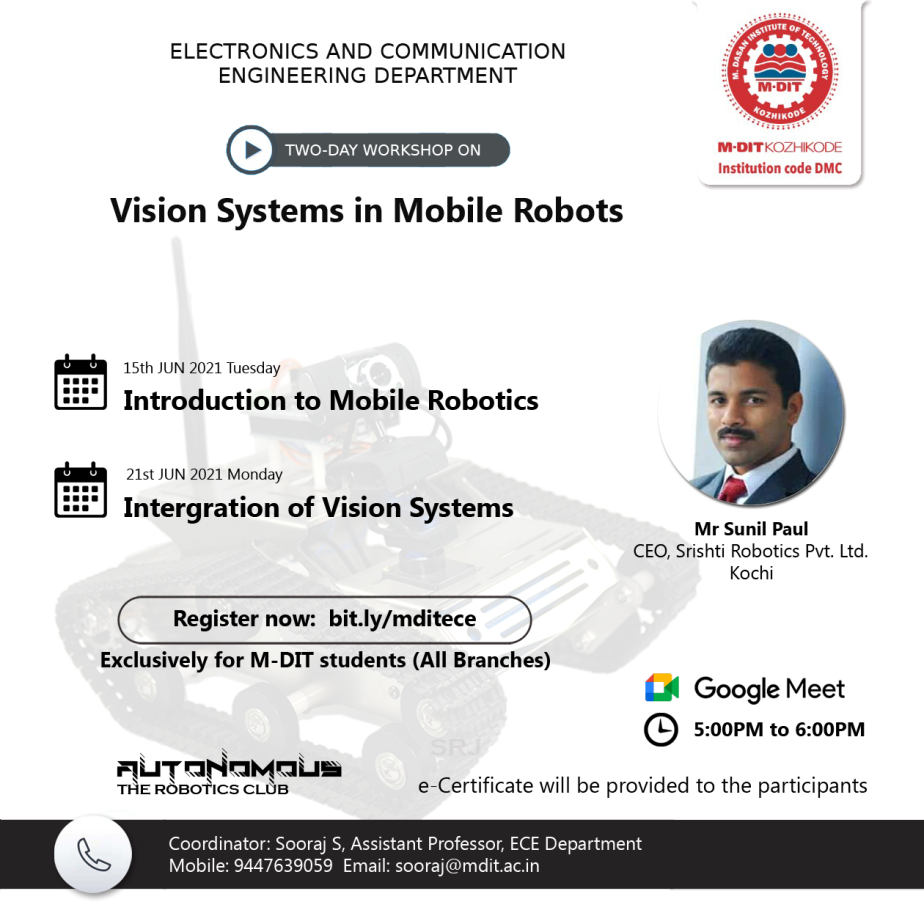 